WILLIAMS FASHION LOGISTICS INTEGRATION FILE LAYOUT AND SPECIFICATIONIntroductionThis document will explain the file content and layouts need to be exchanged between the two parties, CUSTOMER and WILLIAMS, and effectively support an order-centric Supply Chain process going through: Storing, managing and care of your merchandise to Prepare, invoice and despatch on time to the end-customer, whether it is:A retail storeAn online customerA wholesale customer or Your own warehouse when you transfer goods between one another.Here’s a short flow chart showing the sequence of events: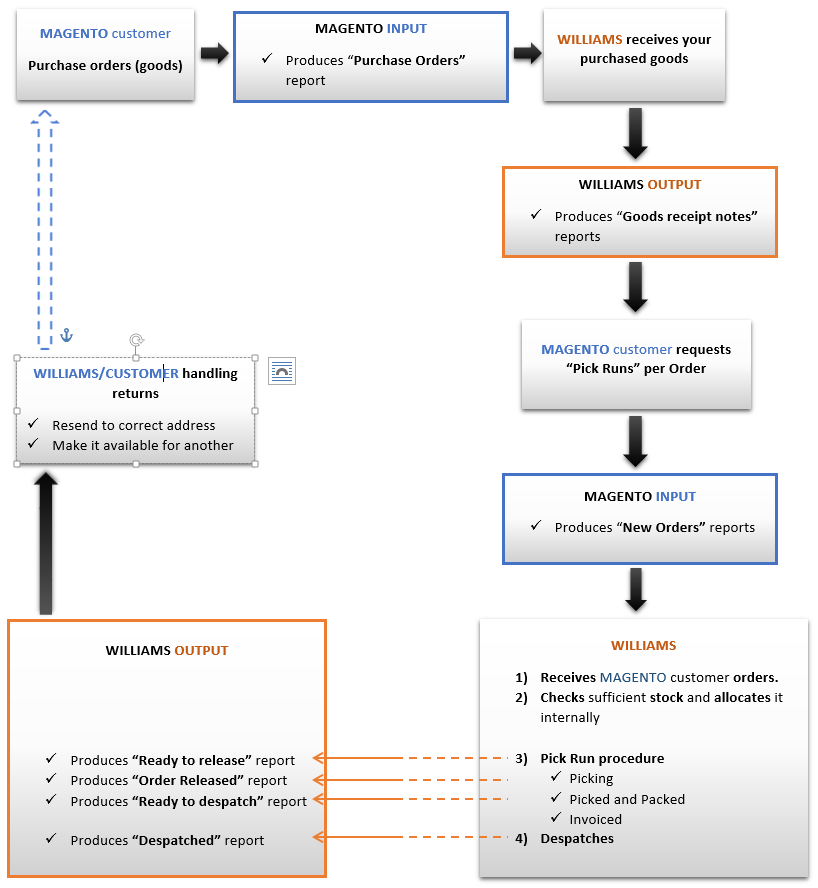 INPUT/OUTPUT FILESoverall project assumptionsThe following are assumptions that relate to the 3PL interface project as a whole:Each of the products must be followed by a Universal Product Code (unique barcode).All data files between CUSTOMER and WILLIAMS will be exchanged via FTP.No EDI Trading is being used; there is no need for ASN’s or any form of electronic data files for EDI capable Trading Partners, and this is reflected in the data files.Invoice creation and/or printing will be performed by CUSTOMER’s Interface and not by WILLIAMS WMS (unless otherwise specified). In large, it is designed that the Invoices will be generated within CUSTOMER’s Interface and will be emailed directly to the Customers.  EXPORT PRODUCT MASTER FILE TO WILLIAMSDescriptionThis data extract will include basic data pertaining to the Product Master that will be used as part of the 3PL interface.The following outlines the file which will be sent to the 3PL containing products, intended to be processed through the 3PL warehouse. The export will essentially be an extract of Styles, Colours and Sizes from CUSTOMER’s Interface, based on selections as supplied by the CUSTOMER’s Interface reference configuration.SetupThe file will be exported using B2B as a comma ‘,’ delimited file.  The B2B task Scheduler selection screen will consist of:Product CodeProduct Colour CodeProduct ReferencesProduct/Colour ReferencesAssumptionsProducts will need to have a barcode and marked as active in CUSTOMER’s Interface to be exported.Only Products that match the selection criteria will be included in the export.After the initial extract, only Products that have been added or modified, since the last export will be included in the exported files.It is recommended that a constant saved selection will be scheduled to export files at least once a day via the Task Scheduler. File LayoutFile name:	 a) PO_nnnnnn_product_yyyy-MM-dd_HHmm.csv“PO” is a fixed prefix defining contents within file came through Purchase Orders (see next chapter)nnnnnn is the PO number“product” is a fixed term defining the contents within fileyyyy-MM-dd_HHmm created timestampFor example PO_SP07843F_product_2016-12-06_2214.csvb) new_product_yyyy-MM-dd_HHmm.csv“new_product” is a fixed term defining the contents within fileyyyy-MM-dd_HHmm created timestampFor example new_product_2016-12-06_1000.csvDelimiters:	Each field should be separated by comma ‘,’ character.Non-mandatory fields should be left blank unless otherwise specified.Files will contain a Header row.
Data will be sorted in the following sequence:CUSTOMER’s Interface Style CodeCUSTOMER’s Interface Colour CodeCUSTOMER’s Interface Size SequenceEXPORT INCOMING GOODS (PURCHASED ORDERS) TO WLLIAMSDescriptionThis data extract will include basic data pertaining to all incoming goods into the Williams Warehouse. The following outlines the file which will be sent to the 3PL containing the transaction details, and the expected items on that transaction. Williams will then receipt these goods into their warehouse and then send a return “receipt” file back (see next section for more details).All incoming stock into the Williams 3PL warehouse will be placed on a Shipment Costing session, with the expectation of Transfers from one warehouse location to another. The export will be one of two “types” of files, however the file layout for each will be exactly the same, and will differ only on the content source and values of some of the data columns:Shipment file – This will contain data for one CUSTOMER’s Interface Shipment Costing session only and could contain one or more Purchase OrdersSetupThe file will be exported using B2B, as a pipe ‘|’ delimited file.  Assumptions – Purchase OrdersThe export will contain Shipments with Purchase Orders for the Williams mapped warehouse. Only Purchase orders that are active will be included in the exportOnly Purchase Orders that are loaded onto a Shipment Costing session will be included in the exportPurchase Orders must be locked to be included in the export and have no receipted units on them.It is assumed that once a Purchase order line on that Shipment has been receipted in CUSTOMER’s Interface, the stock has arrived in the Williams warehouse and no further updates can be possible for those lines.A Business Rule will be in place the export the Shipment Costing once it has been placed into transit. A scheduled task can then be run to re-send Purchase Orders that have been modified (ie: updated) since the last time it was exported. This Task could also be run “on-demand” by a user.File LayoutFile name:	File name:	 PO_Division_nnnnnn_yyyyMMddHHmmss.TXT, where Division is “CL”, nnnnn is the purchase order number (of any length) and yyyyMMddHHmmss is file’s creation date/time. For example PO_SP_256465_20161220012819.TXTDelimiters:	Each field should be separated by | (pipe) character		Data for more than one order can be sent in one fileNon-mandatory fields should be left blank unless otherwise specified.File will contain a Header row Data will be sorted in the following sequence for Shipment Costing exports:These are exported by the Purchase order numbersThen within each transaction, by Long Line  Number (internal database value) (integer id)IMPORT GOODS RECEIPTED NOTES (OF THE PURCHASED ORDERS) FROM WILLIAMSDescriptionThis data import will include data pertaining to all receipts of goods into the Williams Warehouse. These can either be a Purchase Order, Production or a Transfer (from another location – such as warehouse or a retail store).   The following outlines the file which will be sent from the 3PL containing the transaction details, and the receipted items on that transaction. Williams will export these receipt these goods in the file.SetupThe file will be imported using B2B as a pipe ‘|’ delimited file.  AssumptionsAs Warehouse Receipts will be used for this import, it is assumed that CUSTOMER’s Interface will be configured to allow Warehouse Receipts to be created and that General ledger has been set-up accordingly.The receipted date will assumed to be the date the file was processed into CUSTOMER’s InterfaceThe Warehouse Receipt Docket Number will be read from the unique “Receipt” Number in the file. If this is blank, then the Docket Number will be the same as the Order Number field in the file.As this functionality (ie: for CUSTOMER’s Interface to import Warehouse Receipts via B2B) requires the use of a Web service, this must be both configured in CUSTOMER’s Interface and running within the network. File LayoutFile name:	GRN_<Division>_<PO Number>_<Williams receipt number>_yyyyMMdd_HHmm.TXT, where Division is “CL”, Williams receipt number (of any length) and yyyyMMdd_HHmm is file’s creation date/time. For example GRN_SP_SP09876_111111_20161220_0128.TXT (extension must be in Caps)Delimiters:	Each field should be separated by | (pipe) character		Data for more than one order can be sent via one fileNon-mandatory fields should be left blankHeader record expected in FileRules / ErrorsThe import will validate data in the following manner.If any of the following errors occur, the data segment will be rejected.Shipment / Purchase Order combination not found in CUSTOMER’s InterfaceTransfer Order not found in CUSTOMER’s InterfaceBarcode not found in CUSTOMER’s Interface or is not on the Purchase Order/Shipment combination or TransferThe same Warehouse Receipt “Docket Number” (Receipt Number) has already been received for that warehouse (ie: Williams 3PL warehouse)It is expected that the file will be sent in the following sequence:Receipt Number Order NumberOrder TypeProduct CodeEXPORT ONLINE ORDERS TO WILLIAMS DescriptionThis data extract will include basic data pertaining to all outgoing goods from the Williams Warehouse for the “online” orders, will be exported as “XML” file. The following outlines the file which will be sent to the 3PL containing the transaction details, and the items to be shipped on that transaction. Williams will then pick, pack and despatch these items and then send a return “packing” file back (see next section for more details).SetupThe file will be exported using an XML layout as supplied by Williams. The Pick Runs will be queued to be extracted via an automated scheduled task.AssumptionsSales Order will be placed on a Pick Run via Picking Management.  Sales orders that are active and are allocated on that Pick Run will be included in the exportFile LayoutFile name:	order_nnnnn_yyyyMMdd_HHmm.xml, where “order” is a prefix, nnnnn is CUSTOMER’s order number (of any length) and yyyyMMdd_HHmm is file’s creation date/time. For example order_1201235_20161220_0315.xmlData will be sorted in the following sequence for the export:CUSTOMER’s Order NumberThe Order line sequenceThe Size sequence within that order lineIMPORT STATUS UPDATES FROM WILLIAMSDescriptionThis data import will include data pertaining to all despatched goods out of the Williams Warehouse in XML format.  The following outlines the file which will be sent from the 3PL containing the transaction details, and the packed/despatched items on that transaction. Williams will export these packed orders in the file.AssumptionsSales Orders are placed on a Pick Run via Picking Management and have been sent to Williams previouslyOrders dispatched from the 3PL are not required to have any a “unique” carton number recorded and sent in the packed files back to CUSTOMER’s interface. If the “unique” Carton Number is not provided, it will be constructed based on the Picking Ticket number. This is because the CUSTOMER’s Interface import of packing data requires a unique carton number for validation and to recognise duplicated packing data easily.Orders are to be still allocated and on Pick runs as referenced in the file, to be able to be packed via this import process.File layoutFile name:	OSL_Division_nnnn_yyyyMMddHHmmss.xml, where Division is “CL”, nnnnn is CUSTOMER’s order number and yyyyMMddHHmmss a timestamp. For example OSL_SP_1234411_20161220123443.xmlIt is expected that the file will be sent in the following sequence:Order Number (CUSTOMER’s Order Number)BarcodeRules / ErrorsThe import will validate data in the following manner.If any of the following errors occur, the data will be rejected.Picking Ticket (Sales order / Pick Run combination) not found in CUSTOMER’s InterfaceBarcode not found in CUSTOMER’s Interface or is not on the Pick TicketPacking data has already been received for that Pick TicketIf the Sales order has been completed or deleted (or is no longer outstanding) it will be rejectedFILESENDERRECEIVERCOMMENTSProduct catalogue (master file)CUSTOMERWILLIAMSCUSTOMER’s product cataloguePurchase OrdersCUSTOMERWILLIAMSPurchased goods WILLIAMS receives.TransfersCUSTOMERWILLIAMSGoods you’re transferring to WILLIAMS’s warehouse.Goods Receipt NotesWILLIAMSCUSTOMERWILLIAMS confirms for received purchased goods.New OrdersCUSTOMERWILLIAMSOrders to be Picked & Packed.Status updatesWILLIAMSCUSTOMERWILLIAMS status updates per order.Field NameTypeRequiredCommentsDivisionA(2)YExported from the “Company Id” field on the B2B Trading Partner, in this case will be set as “CL”WhA(2)YExported from the “Trading Partner Id” field on the B2B Trading Partner, in this case will be set as “N1”“N1” for Online.“Product Code  / UPC”A(15)YDefault barcode on the SKU“Bar Code”A(15)YDefault barcode on the SKU“Name 1”A(50)YStyle Code, Colour Code and Size, separated by hyphens. Eg: ABC1213-RED-10“Name 2”A(80)NStyle Name/Description in CUSTOMER’s InterfaceBrandA(20)NDefault “Customer”“PSGB X(3)”A(3)NWill be sent as blank “PSGC X(3)”A(3)NWill be sent as blank“Weight Kgs”N(5,4)YSKU weight, if not set-up on SKU, to be sent as “0.4000” if unknown“Volume m3”N(6,3)YAs this data is not tracked in CUSTOMER’s Interface, will be exported as “0.0016”“Style X(8)”A(8)YStyle Code “Style Description X(30)”A(30)YStyle Description“Color Code X(8)”A(8)NCUSTOMER’s Interface Colour Code (if coloured)“Colour Description X(30)”A(30)NCUSTOMER’s Interface Colour Description (if coloured)“Size/OR PACK SIZE X(3)”A(8)NCUSTOMER’s Interface Size Code“Hangs X(1) Y or N”A(1)YWill be sent as “N”FabricContentA(40)YComposition Reference Name from the StyleCountryOfOriginA(40)YCountry of Origin Reference Name from the StylePRODUCT-IDA(50)YStyle Code, Colour Code and Size, separated by underscores. Eg: ABC1213_RED_10“Last Updated”Date/time NFile date/time created. Format as yyyy-MM-dd HH:mm:ss (i.e. 2016-12-20 01:30:19)Field NameTypeReq’dPurchase CommentsOrder_NumberA(10)YPurchase Order Number + Shipment Costing NumberOrder_TypeA(3)YPO = Purchase Order Order_DateDTYPurchase Order DateOrder_ReferenceA(10)YCUSTOMER’s Purchase Order number  Vendor_codeA(8)YCUSTOMER’s Supplier CodeVendor_NameA(30)YSuppler NameVendor_Address1A(30)YSupplier Address 1Vendor_Address2A(30)NSupplier Address 2Vendor_SuburbA(20)YSupplier SuburbVendor_StateA(3)YSupplier StateVendor_PostcodeN(4)YSupplier PostcodeVendor_STDNON(4)NWill be sent as blankVendor_PHONENON(8)NWill be sent as blankVendor_FAXNON(8)NWill be sent as blankOrder_Line_NumberN(4)YPORDD.PORDSEQProduct_CodeA(15)YAs per the Item Master - Default barcode on the SKUProduct_IDA(30)YAs per Item Mater - Style Code, Colour Code and Size, separated by underscores. Eg: ABC1213_RED_10Order_QtyN(12)YQty per lineBarcodeA(30)YAs per the Item Master - Default barcode on the SKUStyle_ColourA(30)YStyle Code and Colour Code, as per the Item MasterSizeA(8)NSize Code as per the Item Master, if item is sizedDivisionA(6)YMapped from CUSTOMER’s Interface Warehouse “CL”Warehouse_IDA(3)YMapped from CUSTOMER’s Interface Warehouse
“N1” for Online.Special_InstructionsA(50)YSecondary_RefA(81)NShipment Costing Number Vendor_PartA(30)NSupplier SKU CodeLong_Line_NumberA(20)NPOZD.POZDIDXContainer_NumberA(30)NBlankUser_Ref1A(50)NReserved for future use/reporting codesUser_Ref2A(50)NReserved for future use/reporting codesUser_Ref3A(50)NReserved for future use/reporting codesField NameTypeReq’dCommentsCommentsReceipt_NumberA(6)NUnique Receipt Number (supplied by Warehouse receiving)Unique Receipt Number (supplied by Warehouse receiving)Order_NumberA(20)YAs per the export - Purchase OrderAs per the export - Purchase OrderOrder_TypeA(2)YAs per the export – “PO” As per the export – “PO” Order_Line_NumberN(4)NAs per the export – Ignored if not sentProduct_CodeN(15)YAs per the export – Default barcode of the itemAs per the export – Default barcode of the itemReceipted_QtyN(12)YNumber of Units ReceivedNumber of Units ReceivedDivisionA(6)YAs per the export – “CL”As per the export – “CL”Warehouse_IDA(3)YAs per the export - “N1” -  Online As per the export - “N1” -  Online SupplierA(8)NAs per the export – Supplier or Customer CodeAs per the export – Supplier or Customer CodeUser_Reference_1A(60)NReserved for future use/reporting codesReserved for future use/reporting codesUser_Reference_2A(60)NReserved for future use/reporting codesReserved for future use/reporting codesUser_Reference_3A(60)NReserved for future use/reporting codesReserved for future use/reporting codesXML ElementComments - CUSTOMER Source<orders>Open Orders Batch File<order>Open Order<header>Open Header Information<IsBackOrder>Default value ‘N’            <invoiceid>CUSTOMER’s Interface Pick Ticket Number            <orderno>CUSTOMER’s Interface Customer Order Number            <d_customername>First and Last name on the Delivery location            <d_email>Email address on the Delivery location            <d_telephone>Contact/Main number on the Delivery location            <d_mobile>Mobile number on the Delivery location            <d_padd1>Order Delivery Address            <d_padd2>Order Delivery Address            <d_padd3>Order Delivery Address            <d_padd4>Order Delivery Address            <d_psuburb>Order Delivery Address            <d_ppostcode>Order Delivery Address            <d_pstate>Order Delivery Address            <d_country>Country on Deliver Location            <b_customername>First and Last name on the Invoice location            <b_email>Email address on the Invoice location            <b_telephone>Contact/Main number on the Invoice location            <b_mobile>Mobile number on the Invoice location            <b_padd1>Order Invoice Address            <b_padd2>Order Invoice Address            <b_padd3>Order Invoice Address            <b_padd4>Order Invoice Address            <b_psuburb>Order Invoice Address            <b_ppostcode>Order Invoice Address            <b_pstate>Order Invoice Address            <b_country>Country on Invoice Location            <deliveryid>CUSTOMER’s Interface Sales Order Number (Default blank)            <invoiceInventoryDetailId>Blank            <orderDate>Customer Order Date            <delivDateServiceCode>Blank (future use)            <delivDateServiceAttributeName>Blank (future use)            <delivDate>Blank (future use)            <delivTimeServiceCode>Blank (future use)            <delivTimeServiceAttributeName>Blank (future use)            <delivTimeStartTime>Blank            <delivTimeEndTime>Blank            <branchNumber>Default “0001”            <customerId>Customer’s code on CUSTOMER’s interface?            <orderType>Blank            <freightcharge>Total Freight Charge on order N(2,2) i.e. "11.11"            <shipCarrier>Carrier Code on the Order (ASPSTD /ASPEXP etc.)            <deliveryPriority>Desptach Priority of the Order (standard/ express)            <status>Default “CREATED” (processing, fraud, pending etc ?)            <delivInstruct>Delivery Instruction from Order header            <companyId>Default “CL00”            <division>Mapped from CUSTOMER’s Interface Warehouse “CL”            <channel>Default "Online"            <subTotal>N(2,2) i.e. "11.11"            <discount>N(2,2) i.e. "11.11"            <grandTotal>N(2,2) i.e. "11.11"            <taxAmount>N(2,2) i.e. "11.11"            <taxType>Default "GST"            <taxRate>N(2,2) i.e. "10.00" (as picked up from highest Tax Rate on the order lines)            <currency>Currency Code i.e. AUD</header>Close Order Header Information <products>Product Array <product>Open Product Info<orderLineId>Product  Line Sequence number<productId>Product ID - as per the Item Master (SKU or Barcode?)<barcode>Product Barcode - as per the Item Master<description>Product Description<skusize>Product Size<stylecode>Product Style (SKU)<colour>Product Colour<quantityOrdered>Ordered Quantity (integer) for the SKU.
This is present purely for reporting purposes if needed. Do not pack based on this figure<quantityBackorder>Unallocated Quantity (integer) for the SKU
This is present purely for reporting purposes if needed. Do not pack based on this figure<quantityToDeliver>Allocated Quantity (integer) for the SKUThis is the number of units to be picked/packed<taxType>Default "GST"<taxAmount>Tax Amount on Item N(2,2) i.e. "11.11"<currency>Currency<discount>Discount on Item N(2,2) i.e. "11.11"<discountDescription>Blank<retailPrice>Retail Price - based on Price Scheme value on the Order N(2,2) i.e. "11.11"<fabricContent>Product Fabric Content - as per the Item Master (No required value)<countryOfOrigin>Country of Origin - as per the Item Master<weight>Product Weight - as per the Item Master N(5,4) i.e. 0.2000< isGiftWrapped >Default ‘false’<giftMessage>Blank<giftwrapType>Blank<specialInstructions></product>Close Product Info<promotions>Leave that out. Not needed at this moment<promotion>Leave that out. Not needed at this moment<name>Leave that out. Not needed at this moment<amount>Leave that out. Not needed at this moment<currency>Leave that out. Not needed at this moment</promotion>Leave that out. Not needed at this moment</promotions>Leave that out. Not needed at this moment<paymentMethods>Repeated if more than one payment methods used. i.e. coupon (gif card) and credit card used.<paymentMethod>Repeated if more than one payment methods used. i.e. coupon (gif card) and credit card used.<CCName>Repeated if more than one payment methods used. i.e. coupon (gif card) and credit card used.<CCAmount>Repeated if more than one payment methods used. i.e. coupon (gif card) and credit card used.<CCNumber>Repeated if more than one payment methods used. i.e. coupon (gif card) and credit card used.<CCExpiryMonth>Repeated if more than one payment methods used. i.e. coupon (gif card) and credit card used.<CCExpiryYear>Repeated if more than one payment methods used. i.e. coupon (gif card) and credit card used.<CCType>Repeated if more than one payment methods used. i.e. coupon (gif card) and credit card used.<CCAuthenticationCode>Repeated if more than one payment methods used. i.e. coupon (gif card) and credit card used.</paymentMethod>Repeated if more than one payment methods used. i.e. coupon (gif card) and credit card used.</paymentMethods>Repeated if more than one payment methods used. i.e. coupon (gif card) and credit card used.<status>Default “CREATED”</order>Close Order</orders>Close OrdersFieldExplanationComment<Confirmation>Indicates this is a confirmation status report of the order below<Confirmation Header>Start of Status header info<MessageID>Williams Status sequential number            <Timestamp> </Timestamp>Timestamp of the status in date/time format i.e. 2016-11-29 09:48:09          </MessageID >     </Confirmation Header >End of Status header info<ConfirmationBody>Start of Status body info<Orders>      <Order>Start of Order info      <BrandID>Division (Default as ‘SP’)      <BrandName>Default as ‘CUSTOMER ONLINE’      <OrderNumber>CUSTOMER’s order number      <CustomerOrder>WILLIAMS mapped order number      <DeliveryName>Client’s full name      <DeliveryPostcode>Client’s delivery post code      <DeliveryState>Client’s delivery state      <InvoiceID>Default as 0      <InvoiceInventoryDetailId>Default as 0      <DeliveryId>Default as 0      <DeliveryInventoryDetailId>Default as 0      <DeliveryPriority>ST for Standard EX for Express      <DateRequiredBy>Blank      <OrderDate>Date ordered (CUSTOMER’s interface)      <DateCreated>Date current file created      <ConNote>Consignment number for status numbers: 1302, 1301 when order despatched      <EdiBatch>Williams EDI number      <EdiOrder>Williams EDI default as 000001      <FreightCalcCost>Default as 0.00      <FreightCalcCharge>Default as 0.00      <Asn>Default as 000000      <Debtor>Default SP      <Status>Status number1101 order received1102 order queued for picking1202 order fully picked1201 order partially picked1302 order fully dispatched1301 order partially dispatched            <items>Start of Order’s details (Products)            <item>Start of Product’s detailsRepeated block of item if more than one            <BarCode>BarcodeRepeated block of item if more than one            <QuantityBackorder>Quantity returnedRepeated block of item if more than one            <ProductCode>BarcodeRepeated block of item if more than one            <Style>SKURepeated block of item if more than one            <StyleDescription>Product descriptionRepeated block of item if more than one            <Size>SizeRepeated block of item if more than one            <ColourDescription>ColourRepeated block of item if more than one            <OrderQty>Quantity orderedRepeated block of item if more than one            <QtySupplied>Quantity supplied. 0 for 1101, 1102 statusesRepeated block of item if more than one            <RetailPrice>N(2,2) i.e. 11.11Repeated block of item if more than one            <Status>Status numberRepeated block of item if more than one            </item>End of Product’s detailsRepeated block of item if more than one            </items>End of Order’s details (Products)      </Order>End of Order’s info</Orders>End of all Orders infoWill always be one order per file</ConfirmationBody>End of Status details info</Confirmation>End of Status report